Greater Bothell Chamber of Commerce Newsletter10/16/2014Representative Luis Moscoso, First Legislative DistrictMy name is Luis Moscoso and I have had the honor to represent you as your State Representative here in the First Legislative District. I am asking that you please support me once again with your vote so that I can keep up the work I have started on your behalf.  I am proud that my very first legislation passed in to law was a bill (HB 1520) transferring a 2.51 mile section of SR 527 to the City of Bothell, from SR 522 to I-405.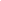 We are a resilient community here in Bothell and one built on the backbone of small businesses. That is why I have committed myself to working on both sides of the aisle and helped pass the Washington State Jobs Act. This legislation not only eliminated many outdated regulations, helping to lessen the burden on our job creators, but promotes small business development; creating jobs right here in Bothell! In order to keep our district growing, I worked in a bipartisan fashion to make our children’s education our top priority, passing a bill that put nearly one billion new dollars into our education system. Investing in our children wins every time and I will continue to make even more improvements with your support.As a Co-Chair on the Transportation Committee and creator of the Legislative Rail Caucus, I am working daily to find new ideas on how to streamline our infrastructure, improve your drive home, and move our goods to port. This is especially important to Bothell and the surrounding community as I am working to reactivate the Eastside Rail Corridor to relieve congestion and improve freight mobility from Renton to Everett. Please allow me the opportunity to continue to serve this great community. I will keep working in a bipartisan fashion to find practical solutions for Bothell, for the First Legislative District, and for the State of Washington. 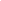 Thank you,Representative Luis Moscoso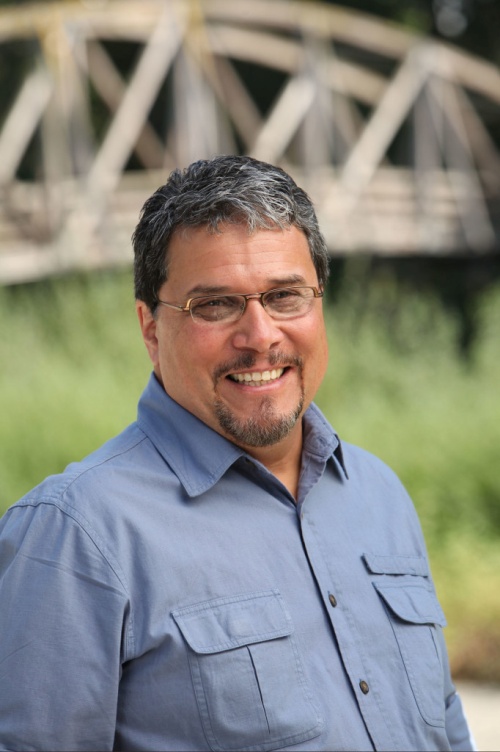 